CURRICULUM VITAE         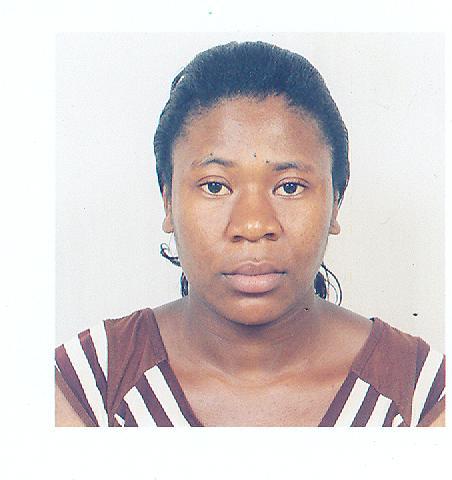 CHRISTACHRISTA.149397@2freemail.com  
VISIT VISA Objective: An ambitious and goal oriented Professional who will always provide her customers with a top quality service that meets their needs and exceed their expectations Looking for a challenging and rewarding position, where my extensive experience will be further developed and utilized to ensure organizational growth. Key Skills & Competences:CAREER HISTORY: HOTEL SAWA( CAFFÉ AROMATISE ET RESTAURANT) Buea  CAMEROON (2015-2017)POSITION: Restaurant Hostess.Warmly greet guests and bid a tender departure and invite to visit again.Find out the seating place of guests as per requirement.Present menu and hot deals of the day.Run waitlist, servers and general dining room performance.Ensure that requirements for all guests are met; including small children, disabled or food allergic guests.Examine and maintain the entrance area, doors, windows in addition to menu covers and inserts.Create new settings as per requirements and clear additional settings if not needed.Gave quick and exact information and directions to guests.Answer all questions regarding the menu and services.Ensure coverage of the hostess stand at all times.Answer phones, took messages and made reservations.HOTEL SAWA( CAFFÉ AROMATISE ET RESTAURANT) Buea  CAMEROON (2013-2015)POSITION: WAITRESS/CASHIER.DUTIES:Greeting guests promptly after arrival to the restaurant, issuing menus and doing hosting them.Ensuring correct amount of cash at the beginning and end of the shift after completing sale processed in the drawer.Providing a courteous, professional, efficient, and flexible service at all times, following the hotels Standards of PerformanceTaking customer orders for food and drinks and serving them thereafter.Accepting payment by cash and card using Cash system, and managing all the credit card and cash transactions furnishing required change if required.Performing all duties and tasks in the assigned Place of Work and being flexible to carry on other tasks as the operations and Guest requirements may be.Assisting in shelf-stocking, cleaning-up, or keeping merchandise displayed in a proper manner.Receiving deliveries from suppliers and ensuring proper food management and safety in compliance with HACCP to ensure safety and reduce wastage.Making regulars checks to ensure proper functioning of fridges, coffee machine, griller, and other equipment.Partaking in Inventory checks and tracking usage of guest supplies. Receiving customers calls professionally about orders, queries, complaints in English, and French and reporting any complaints, lost & found and problems to management.Maintaining cleanliness and sanitation of the front-of the house including tables, chairs, and floors.Restocking dining room, silverware, glassware, utensils, and maintain adequate supplies in work stations.Doing opening and closing procedures as assigned to ensure smooth operation.Creating great and warm relationship with guests, exceeding their expectations and fostering good image of Hotel.Adhering to rules and regulations,BOULANGERIE PATISSERIE LA PAIX Buea  CAMEROON F & B SALES LADY – January 2011 -2013 (Part Time).
Duties;Operating the tills, including cashing up and completing paper work at the start and end of shift.Assisting customers in the selection and purchase of items.Completing sales sheets at the end of the day.Ensuring that the shop counter is always manned.Processing cash transactions accurately & efficiently.Managing the till, taking money from customers and hanging out receipts.Serving customers by picking pastries like croissants, buns, cakes etc When required wrapping up purchased items for customers.Following policies & procedures relating to cash & stock handling.Assisting in shelf-stocking, cleaning-up, or keeping merchandise displayed in a proper manner.Receiving deliveries from suppliers and ensuring proper food management and safety in compliance with HACCP to ensure safety and reduce wastage.Handling customer’s complaints in a professional and diplomatic way.Keeping the shop floor clean and tidy at all times.Setting up promotional displays.Organizing promotional events like samplingPromoting the shop and its products at every opportunity.Highlighting special promotions to customers.Restocking the sales areas.Giving expert advice to customers regarding products.Cleaning the shop, hovering, polishing etc.EDUCATIONAL QUALIFICATION:GCE ADVANCED LEVEL CERTIFICATE (HIGH SCHOOL CERTIFICATE).Bachelor of Education (B.Ed) Degree, University of Buea, CameroonLANGUAGE AND COMPUTER  SKILLS:English and French languages (read, write and speak fluently).Extensive knowledge Windows operating system, versed with MICROSOFT Office (Word, Excel,)References: Available upon request.Welcoming personality.Great Negotiation skills.Proven customer service.Presentable and organized.Initiative.Team work and target driven.Communication skills.Self-Development.Self-confidence and fast learner.Passion for selling.